UMOWA  NR …………………….dla zadania pn. ZAKUP SAMOCHODU OSOBOWO - DOSTAWCZEGO TYPU VAN/BUSzawarta w dniu …………………. 2023 roku w Ciechanowcu pomiędzy:	Muzeum Rolnictwa im. ks. Krzysztofa Kluka, mającym swoją siedzibę w Ciechanowcu przy 
ul. Pałacowej 5, będącym płatnikiem podatku VAT, posiadającym nr identyfikacyjny ………………………, reprezentowanym przez:……………………………………………………zwanym w dalszej części umowy „Zamawiającym”,a…………………...…………………………………………………………………………...z siedzibą w … przy ul. …, …, NIP …, REGON …,  wpisanym do rejestru przedsiębiorców Krajowego Rejestru Sądowego pod nr KRS … , reprezentowanym przez:…………………………………………………………………………………………zwanym (ą) w dalszej treści umowy „Wykonawcą”, przy czym Zamawiający i Wykonawca łącznie zwani są w dalszej treści umowy „Stronami”Niniejsza umowa została zawarta po przeprowadzeniu postępowania o udzielenie zamówienia w trybie przetargu nieograniczonego w oparciu o postanowienia ustawy z dnia 11 września 2019 r. (Dz.U. 2022 poz. 1710 z późn. zm.) (dalej: „Pzp”) zwana w dalszej treści umowy „Umową”.§ 1Przedmiotem umowy jest zakup samochodu osobowo-dostawczego typu VAN/BUS na potrzeby Muzeum Rolnictwa im. ks. Krzysztofa Kluka w Ciechanowcu zwanego dalej „samochodem" lub „pojazdem".Wykonawca zobowiązuje się do dostarczenia Zamawiającemu fabrycznie nowego samochodu wraz z wyposażeniem, zgodnie z Specyfikacją techniczną oraz wyposażaniem oferowanego przez Wykonawcę samochodu, stanowiącą Załącznik nr 1 do umowy.Wykonawca oświadcza, że samochód spełnia obowiązujące przepisy i normy, jest wolny od wad fizycznych i prawnych, praw osób trzecich, nie toczy się względem niego żadne postępowanie, a także nie jest przedmiotem zabezpieczenia.§ 2Wykonawca dostarczy pojazd w terminie do 15 grudnia 2023 r. § 3Wykonawca dostarczy samochód do siedziby Zamawiającego w ramach wynagrodzenia ustalonego w § 4 ust. 1.Po sprawdzeniu zgodności pojazdu z wymaganiami Zamawiającego oraz Specyfikacją techniczną oraz wyposażaniem oferowanego przez Wykonawcę samochodu, stanowiącą Załącznik nr 1, nastąpi podpisanie protokołu zdawczo-odbiorczego.Wraz z podpisaniem protokołu zdawczo-odbiorczego samochodu, Wykonawca jest zobowiązany do przekazania wszystkich dokumentów samochodu, niezbędnych do rejestracji pojazdu we właściwym organie komunikacji, tj. aktualne świadectwo homologacji na auto bazowe, książkę gwarancyjną, książkę przeglądów serwisowych, instrukcję obsługi w języku polskim, inne wymagane prawem dokumenty pojazdu. Wykonawca jednocześnie oświadcza, że samochód spełnia wszystkie wymagania niezbędne do jego rejestracji na terytorium Polski, to jest posiada odpowiednią homologację dopuszczającą do ruchu drogowego na terytorium Polski oraz pełną dokumentację wymaganą do jego rejestracji w Polsce.W przypadku, gdy samochód ma jakiekolwiek wady, usterki lub braki, które uniemożliwiają korzystanie z niego, niezgodności w stosunku do postanowień niniejszej umowy lub nie spełnia warunków niniejszej umowy lub gdy brak jest któregokolwiek z dokumentów, o których mowa w ust. 3, Zamawiający może odmówić odbioru samochodu oraz wyznaczyć Wykonawcy termin na usunięcie wad, braków lub innych uchybień, który będzie nie krótszy niż 7 dni.W przypadku, o którym, mowa w ust. 4 zostanie sporządzony protokół stwierdzający zaistniałe usterki, braki lub niezgodności w stosunku do postanowień niniejszej umowy. Protokół sporządza się w dwóch jednobrzmiących egzemplarzach, jeden dla Zamawiającego i jeden dla Wykonawcy.Jeżeli po upływie terminu wyznaczonego na usunięcie wad, braków lub innych uchybień nie zostaną one usunięte, Zamawiający może odstąpić od umowy z winy Wykonawcy.Z chwilą wydania samochodu, Wykonawca zobowiązuje się przenieść na Zamawiającego własność rzeczy. W ramach wynagrodzenia, o którym mowa w § 4 ust. 1 Wykonawca przeprowadzi szkolenie 2 przedstawicieli Zamawiającego w zakresie obsługi, konserwacji i bezpieczeństwa, uruchomienia pojazdu wraz z jego przygotowaniem do jazdy.§ 4Za wykonanie przedmiotu umowy określonego w § 1 strony ustalają wynagrodzenie ryczałtowe w wysokości: brutto ................zł (słownie  ) zgodnie ze złożoną ofertą.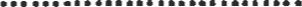 Wynagrodzenie, o którym mowa w ust. 1 Zamawiający zapłaci Wykonawcy na podstawie poprawnie wystawionej faktury/rachunku.Wynagrodzenie określone w ust. 1 obejmuje wszystkie koszty związane z realizacją przedmiotu umowy.Należność za wykonanie przedmiotu umowy będzie płatna przelewem na rachunek bankowy Wykonawcy wskazany w fakturze, w terminie do 30 dni od dnia doręczenia Zamawiającemu prawidłowo wystawionej faktury VAT. 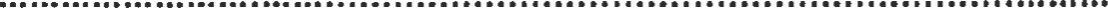 § 5Strony Umowy zobowiązują się do niezwłocznego zawiadomienia drugiej Strony o zajściu okoliczności mogących stanowić przeszkodę w należytym wykonaniu Umowy.Zamawiający dopuszcza zmianę terminu realizacji przedmiotu umowy w przypadku:działań sity wyższej, tj. zdarzeń zewnętrznych, na które Strony nie mają wpływu, a które uniemożliwiają wykonanie zobowiązań wynikających z niniejszej Umowy, których nie można było przewidzieć i których nie dato się uniknąć nawet w przypadku dołożenia przez Strony najwyższej staranności. Strona dotknięta działaniem sity wyższej poinformuje niezwłocznie pisemnie drugą Stronę o wystąpieniu siły wyższej oraz o przewidywanych konsekwencjach w wykonaniu zobowiązań przewidzianych w niniejszej Umowie w celu wspólnego ustalenia dalszego postępowania,zmian obowiązujących przepisów prawa wpływających na termin wykonania przedmiotu umowy, w tym w szczególności nałożenia na Wykonawcę obowiązku uzyskania dodatkowych decyzji administracyjnych, uzgodnień, zezwoleń, ekspertyz lub innych aktów administracyjnych niezbędnych do wykonania przedmiotu umowy, których uzyskanie nie było konieczne na etapie składania ofert.§ 6Zamawiającemu przysługuje prawo do odstąpienia od Umowy:1) jeżeli Wykonawca opóźnia się z wykonaniem przedmiotu Umowy bez uzasadnionych przyczyn powyżej 14 dni w stosunku do terminu określonego w § 2 umowy lub mimo otrzymania pisemnego wezwania nie wykonuje lub nienależycie wykonuje zobowiązania wynikające z niniejszej Umowy, 2) w przypadkach określonych w § 3 ust. 6.Zamawiającemu przysługuje również prawo do odstąpienia od Umowy, jeżeli zaistnieje istotna zmiana okoliczności powodująca, że wykonanie Umowy nie leży w interesie publicznym, czego nie można był przewidzieć w chwili jej zawarcia lub dalsze wykonywanie Umowy może zagrozić istotnemu interesowi bezpieczeństwa państwa lub bezpieczeństwu publicznemu.Odstąpienie od Umowy może nastąpić w terminie 30 dni od powzięcia wiadomości o powyższych okolicznościach.Oświadczenie o odstąpieniu od Umowy należy złożyć drugiej Stronie w formie pisemnej pod rygorem nieważności. Oświadczenie to musi zawierać uzasadnienie. § 7Wykonawca zapłaci Zamawiającemu kary umowne:za zwłokę w wykonaniu przedmiotu umowy, w wysokości 0,2% wynagrodzenia brutto ustalonego w § 4 ust. 1 za każdy rozpoczęty dzień zwłoki, licząc od upływu terminu określonego w § 2.za zwłokę w usunięciu wad stwierdzonych przy odbiorze lub w okresie gwarancji - w wysokości 0,2% wynagrodzenia brutto ustalonego w  § 4 ust. 1 za każdy rozpoczęty dzień zwłoki liczony od terminu wyznaczonego na usunięcie wad,za zwłokę dostawy pojazdu o takich samych parametrach do momentu odbioru pojazdu nowego w przypadku i terminie określonym w  § 8 ust. 13 — w wysokości 300 złotych za każdy rozpoczęty dzień zwłoki,za zwłokę w wymianie pojazdu na nowy w przypadku i terminie określonym w  § 8 ust. 13 — w wysokości 300,00 zł za każdy rozpoczęty dzień zwłoki,za odstąpienie od umowy z przyczyn leżących po stronie Wykonawcy w wysokości 10% wynagrodzenia brutto ustalonego w § 4 ust. 1.Zamawiający zastrzega sobie prawo pokrycia kary umownej z wynagrodzenia należnego Wykonawcy bez wcześniejszego wezwania Wykonawcy do zapłaty kary umownej.Wykonawca wyraża zgodę na potrącenie kar umownych z wynagrodzenia, a jeżeli potrącenie to nie będzie możliwe, wykonawca zobowiązuje się zapłacić kary umowne w terminie 14 dni od dnia otrzymania wezwania do zapłaty przyjmującego formę noty księgowej.Łączna maksymalna wysokość kar umownych, których mogą dochodzić strony nie może przekroczyć 20% wynagrodzenia brutto ustalonego w § 4 ust. 1.W przypadku poniesienia szkody przewyższającej karę umowną, Strony Umowy zastrzegą sobie prawo dochodzenia odszkodowania uzupełniającego.§ 8Wykonawca udziela na samochód gwarancji zgodnie ze złożoną ofertą:mechanicznej (na silnik wszystkie podzespoły samochodu, obejmujące prawidłowe funkcjonowanie samochodu, wady materiałowe i fabryczne) na okres  lat,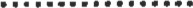 na powłokę lakierniczą na okres lat,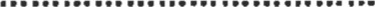 na perforację korozyjną nadwozia na okres  lat.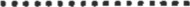 Okres gwarancji liczony jest od dnia podpisania protokołu zdawczo-odbiorczego przez Zamawiającego i Wykonawcę.Na samochód zostanie wystawiona gwarancja z datą rozpoczęcia gwarancji liczoną od daty podpisania protokołu zdawczo-odbiorczego.Wykonawca udziela na samochód rękojmi za wady na okres równy okresowi gwarancji licząc od dnia podpisania protokołu zdawczo-odbiorczego.Wykonawca jest odpowiedzialny względem Zamawiającego z tytułu rękojmi za wady przedmiotu umowy, stwierdzone w toku czynności odbioru i powstałe w okresie rękojmi, przy czym Zamawiający w ramach rękojmi może dochodzić roszczeń wynikających z rękojmi także po upływie okresu obowiązywania rękojmi, jeżeli dokonał zgłoszenia wady przed jej upływem.Wykonawca ponosi odpowiedzialność z tytułu gwarancji jakości oraz rękojmi za wady, przy czym Zamawiający może wykonywać uprawnienia z tytułu rękojmi za wady niezależnie od uprawnień wynikających z gwarancji.Wykonawca wraz z dokumentami określonymi w § 3 ust. 3 dostarczy wykaz autoryzowanych serwisów świadczących usługi napraw gwarancyjnych i niegwarancyjnych na terenie całego kraju.W okresie gwarancji i rękojmi Wykonawca ma obowiązek bezpłatnego usunięcia wszelkich wad przedmiotu umowy.Wykonanie obowiązków wynikających z gwarancji będzie każdorazowo potwierdzone protokołem naprawy.Zgłoszenia usterki/wady w okresie gwarancyjnym Zamawiający dokona w formie pisemnej lub elektronicznie (e-mail).Wykonawca zobowiązuje się do wymiany samochodu, w którym nie można było dokonać skutecznej naprawy gwarancyjnej w terminie 30 dni od dnia zgłoszenia wady, na nowy, w terminie nie przekraczającym 90 dni liczonym od dnia zgłoszenia samochodu do naprawy przez Zamawiającego. Jednocześnie Wykonawca zobowiązany jest do bezpłatnego udostępnienia pojazdu o takich samych parametrach do momentu odbioru pojazdu nowego, na czas do dostarczenia nowego samochodu, w miejscu wyznaczonym przez Zamawiającego.Uprawnienia wynikające z udzielonej gwarancji przechodzą na innego posiadacza/właściciela pojazdu bez konieczności potwierdzenia tego w osobnym dokumencie.Zamawiający może dochodzić roszczeń wynikających z gwarancji także po upływie okresu gwarancji, jeżeli dokonał zgłoszenia wady przed jej upływem.§ 9Nadzór nad realizacją umowy pełnił będzie:Ze strony Wykonawcy:tel.  e-mail ………………………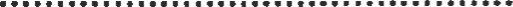 Ze strony Zamawiającego:Sławomir Uszyński, tel. 608 436 130, e-mail slawekuszynski@tlen.pl §10Wszelkie spory powstałe na tle niniejszej umowy rozstrzygane będą przez sąd właściwy dla siedziby Zamawiającego. W sprawach nieuregulowanych umową mają zastosowanie przepisy Kodeksu cywilnego i ustawy Prawo zamówień publicznych. Wszelkie zmiany umowy wymagają pod rygorem nieważności formy pisemnego aneksu.  Prawa i obowiązki wynikające z umowy nie mogą być przeniesione na rzecz osób trzecich. Umowę sporządzono w dwóch jednobrzmiących egzemplarzach, po jednym dla każdej ze Stron.             ZAMAWIAJĄCY                                                                               WYKONAWCA…………………………………………………                                                              ……………………………………………